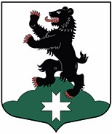 Муниципальное образование«Бугровское сельское поселение»Всеволожского муниципального района Ленинградской областиАДМИНИСТРАЦИЯПОСТАНОВЛЕНИЕ16.04.2018	                     	                    № 126           п. БугрыВнесение изменений в постановление от 19.11.2015 № 590«Об утверждении муниципальной программы«Устойчивое развитие территории МО «Бугровское сельское поселение» на 2016-2018годы»(с изменениями на 29 января 2018 года)     В соответствии со статьей 179 Бюджетного кодекса Российской Федерации, постановлением администрации муниципального образования «Бугровское сельское поселение» Всеволожского муниципального района Ленинградской области  от 11.09.2013 N 309 " Об утверждении порядка разработки и реализации муниципальных программ муниципального образования «Бугровское сельское поселение» Всеволожского муниципального района Ленинградской области", администрация муниципального образования «Бугровское сельское поселение» Всеволожского муниципального района Ленинградской области постановляет:    1. Приложение 2 «Перечень мероприятий муниципальной программы»  муниципальной программы «Устойчивое развитие территории МО «Бугровское сельское поселение» на 2016-2018 годы», утвержденной постановлением главы администрации от 19.11.2015 № 590 (с изм.на 29 января 2018 года),  читать в новой редакции согласно приложению 1.    2. Настоящее постановление разместить на официальном сайте МО «Бугровское сельское поселение» http://www.admbsp.ru/.      3.  Контроль за исполнением настоящего постановления оставляю за собой.Глава администрации                                                                       Г.И.ШороховПриложение 1к постановлению главы администрацииМО «Бугровское сельское поселение»от ________________________ № ___ Приложение 1к постановлению главы администрацииМО «Бугровское сельское поселение»от ________________________ № ___ Приложение 1к постановлению главы администрацииМО «Бугровское сельское поселение»от ________________________ № ___ Приложение 1к постановлению главы администрацииМО «Бугровское сельское поселение»от ________________________ № ___ Приложение 1к постановлению главы администрацииМО «Бугровское сельское поселение»от ________________________ № ___ Приложение 1к постановлению главы администрацииМО «Бугровское сельское поселение»от ________________________ № ___ Приложение 1к постановлению главы администрацииМО «Бугровское сельское поселение»от ________________________ № ___ Приложение 1к постановлению главы администрацииМО «Бугровское сельское поселение»от ________________________ № ___ Наименование      мероприятий   Ответственный исполнительОбъемы финансирования (тыс. руб.)Объемы финансирования (тыс. руб.)Объемы финансирования (тыс. руб.)Объемы финансирования (тыс. руб.)Объемы финансирования (тыс. руб.)Объемы финансирования (тыс. руб.)Наименование      мероприятий   Ответственный исполнительКБКв том числе по годамв том числе по годамв том числе по годамв том числе по годамв том числе по годамНаименование      мероприятий   Ответственный исполнительКБК2016201720182018201823456777Задача 1. Работы  по текущему содержанию и ремонту автомобильных дорог местного значения, профилактика безопасности дорожного движенияЗадача 1. Работы  по текущему содержанию и ремонту автомобильных дорог местного значения, профилактика безопасности дорожного движенияЗадача 1. Работы  по текущему содержанию и ремонту автомобильных дорог местного значения, профилактика безопасности дорожного движенияЗадача 1. Работы  по текущему содержанию и ремонту автомобильных дорог местного значения, профилактика безопасности дорожного движенияЗадача 1. Работы  по текущему содержанию и ремонту автомобильных дорог местного значения, профилактика безопасности дорожного движенияЗадача 1. Работы  по текущему содержанию и ремонту автомобильных дорог местного значения, профилактика безопасности дорожного движенияЗадача 1. Работы  по текущему содержанию и ремонту автомобильных дорог местного значения, профилактика безопасности дорожного движенияЗадача 1. Работы  по текущему содержанию и ремонту автомобильных дорог местного значения, профилактика безопасности дорожного движенияЗадача 1. Работы  по текущему содержанию и ремонту автомобильных дорог местного значения, профилактика безопасности дорожного движения1.1Организация и выполнение работ по текущему содержанию и ремонту автомобильных дорог местного значения, капитальный ремонт и ремонт дворовых территорий и проездов к дворовым территориям многоквартирных домов населенных пунктов:- д.Мендсары, ул.Болотная, ул.Центральная, ул. 2-ая Садовая, 1-ый Садовый проезд, 2-й проезд,;- д.Порошкино, ул.Пасечная;                                                                    - п.Бугры, проезд от ул.Парковая,2 до ул.Шоссейная, 12 (с тротуаром), ТБО, Средний пер., 3-5, Шоссейная, 10А,  12; спортивная площадка.- д.Энколово, ул.Хуторская;-д.Корабсельки, ул.Южная- ямочный ремонт дорожного покрытия автомобильных дорог местного значения на территории МО «Бугровское сельское поселение».  МКУ «Агентство по строительству и развитию территорий»0409 030010005024019607,914 994,76000,06000,06000,01.2.Установка дорожных знаков,  указателей и нанесение дорожной разметки  на территории МО «Бугровское сельское поселение»;устройство искусственной неровности из асфальта0295,30001.3.Механизированная уборка автомобильных дорог, проездов на территории МО «Бугровское сельское поселение»Администрация МО «Бугровское сельское поселение»900,01 047,02500,02500,02500,01.4Разработка схемы дорожного движения 001500,01500,01500,0Итого по задаче 1Итого по задаче 120507,916337,010000,010000,010000,0Задача 2. Текущее содержание и ремонт сетей уличного освещенияЗадача 2. Текущее содержание и ремонт сетей уличного освещенияЗадача 2. Текущее содержание и ремонт сетей уличного освещенияЗадача 2. Текущее содержание и ремонт сетей уличного освещенияЗадача 2. Текущее содержание и ремонт сетей уличного освещенияЗадача 2. Текущее содержание и ремонт сетей уличного освещенияЗадача 2. Текущее содержание и ремонт сетей уличного освещенияЗадача 2. Текущее содержание и ремонт сетей уличного освещенияЗадача 2. Текущее содержание и ремонт сетей уличного освещения2.1Работы  по эксплуатации линий электропередач  (ЛЭП)Администрация МО «Бугровское сельское поселение»0503 0300200055 2402500,03150,03120,03120,03120,02.2Работы по текущему содержанию  сетей уличного освещения на территории МО «Бугровское сельское поселение»Администрация МО «Бугровское сельское поселение»0503 0300200056 2402000,02 600,02950,02950,02950,02.3Работы  по ремонту сетей уличного освещения:- д.Мендсары 2-ой проезд,  1-ый Садовый проезд, ул2-ая Садовая;- п.Бугры, от Безымянного пер. до ул.Школьная;- п.Бугры, Школьная, 4-4/1 (освещение детских площадок);-.д.Энколово, ул.Центральная (от ул.Хуторская до ул.Шоссеная); от ул.Кольцевая, 28/29 до ул. ул.Центральная, 18; ул.Кольцевая, 6А, 8А, 10А; ул.Садовая; ул.Нагорная; ул.Придорожная; ул.Шоссейная (освещение моста через реку Охта и перекресток на д.Мистолово);- д.Корабсельки, ул.Южная, 5, 7 (ремонт опор); ул.Центральная; - д.Порошкино, ул.Высокая.МКУ «Агентство по строительству и развитию территорий»0503 03002000562404742,15 020,04000,04000,04000,0Итого по задаче 29242,110 770,010070,010070,010070,0Задача 3.   Благоустройство населенных пунктов  Задача 3.   Благоустройство населенных пунктов  Задача 3.   Благоустройство населенных пунктов  Задача 3.   Благоустройство населенных пунктов  Задача 3.   Благоустройство населенных пунктов  Задача 3.   Благоустройство населенных пунктов  Задача 3.   Благоустройство населенных пунктов  Задача 3.   Благоустройство населенных пунктов  Задача 3.   Благоустройство населенных пунктов  3.1.Устройство парковок для автомобилей:- п.Бугры, ул.Школьная, дом 5;- п.Бугры, ул.Полевая, 5 (с торца дома), уборка ж/б свай;- п.Бугры, ул.Полевая, 8-10;МКУ «Агентство по строительству и развитию территорий»0503 0300300060 2401185,3932,0500,0500,0500,03.2.Устройство и ремонт детских и спортивных площадок:- п.Бугры, Клубный пер., дом 5 (устройство спортивной площадки);- п.Бугры, ул.Зеленая, дом 1 (ремонт детской площадки);          - п.Бугры, ул. Полевая, 10;- п.Бугры, ул.Полевая, 1 (замена оборудования и благоустройство)-д.Капитолово (устройство новой и ремонт существующей спортивной площадки).Устройство спортивной площадки д.Капитолово, ул.Муравицкого0503 0300300061 24011655,8750,04000,04000,04000,03.2.Устройство и ремонт детских и спортивных площадок:- п.Бугры, Клубный пер., дом 5 (устройство спортивной площадки);- п.Бугры, ул.Зеленая, дом 1 (ремонт детской площадки);          - п.Бугры, ул. Полевая, 10;- п.Бугры, ул.Полевая, 1 (замена оборудования и благоустройство)-д.Капитолово (устройство новой и ремонт существующей спортивной площадки).Устройство спортивной площадки д.Капитолово, ул.Муравицкого0503 0300300061 24011655,8750,04000,04000,04000,03.2.Устройство и ремонт детских и спортивных площадок:- п.Бугры, Клубный пер., дом 5 (устройство спортивной площадки);- п.Бугры, ул.Зеленая, дом 1 (ремонт детской площадки);          - п.Бугры, ул. Полевая, 10;- п.Бугры, ул.Полевая, 1 (замена оборудования и благоустройство)-д.Капитолово (устройство новой и ремонт существующей спортивной площадки).Устройство спортивной площадки д.Капитолово, ул.Муравицкого0503 0300300061 24011655,8750,04000,04000,04000,03.2.Устройство и ремонт детских и спортивных площадок:- п.Бугры, Клубный пер., дом 5 (устройство спортивной площадки);- п.Бугры, ул.Зеленая, дом 1 (ремонт детской площадки);          - п.Бугры, ул. Полевая, 10;- п.Бугры, ул.Полевая, 1 (замена оборудования и благоустройство)-д.Капитолово (устройство новой и ремонт существующей спортивной площадки).Устройство спортивной площадки д.Капитолово, ул.Муравицкого0503 0300370880 24000962,8962,8962,83.2.Устройство и ремонт детских и спортивных площадок:- п.Бугры, Клубный пер., дом 5 (устройство спортивной площадки);- п.Бугры, ул.Зеленая, дом 1 (ремонт детской площадки);          - п.Бугры, ул. Полевая, 10;- п.Бугры, ул.Полевая, 1 (замена оборудования и благоустройство)-д.Капитолово (устройство новой и ремонт существующей спортивной площадки).Устройство спортивной площадки д.Капитолово, ул.Муравицкого0503 03003S0880 24000300,0300,0300,03.3.Устройство и ремонт павильонов ТБО                                                   на территории поселения0503 0300300062240303,01 335,0500,0500,0500,03.4.Благоустройство придомовой территории (в т.ч. установка указателей с наименованиями улиц и номерами домов, размещение и содержание малых архитектурных форм):- п.Бугры, Средний пер., дом 5, Средний пер., дом 7 (устройство пешеходной дорожки), ул.Шоссейная, 10 А;                                                                                               - п.Бугры, ул.Шоссейная, дом 6/1 (пешеходная дорожка с обратной стороны здания);                                                           -  д.Порошкино, кладбище (устройство пешеходной дорожки на новый участок);                                                                         - п.Бугры, устройство пешеходной дорожки от ул.Полевая, дом 1 до ул.Шоссейная, дом 3;                                                           - п.Бугры, ремонт междворового проезда между жилыми домами  4/1 и 6/1 по ул. Школьная;- п.Бугрры, устройство пешеходной дорожки от ул.Школьная, 11/1 до ул.Новостроек;                                                                    - п.Бугры, ул.Полевая, 14 (ремонт лестницы);- д.Энколово, Шоссейная, 32-34;- д.Корабсельки, ул.Нагорная (демонтаж погребов, вывоз ж/б плит, блоков и т.п.) устройство площадки для проведения мероприятий»- д.Корабсельки устройство пешеходной дорожки от а/д Спб-Запорожское до ул.Южная- Проект благоустройства участка территории на пересечении улиц Полевая и Нижняя в пос.Бугры0503 0300300063 2404881,828093,08000,08000,08000,03.5.Озеленение территории поселения0503 0300300064240355,5196,4200,0200,0200,03.6.Вырубка сухих и аварийных деревьев, кустарников на территории МО «Бугровское сельское поселение»:- д.Корабсельки, ул.Центральная.0503 0300300065240593,8500,0500,0500,0500,03.7.Приемка и размещение отходов жизнедеятельности с дальнейшим вывозом  на полигон (в т.ч. вывоз крупных габаритных отходов)Администрация МО «Бугровское сельское поселение»3919,428260003.8.Санитарное содержание  территории  (в т. ч. покос травы, уборка детских и спортивных площадок, междомовая уборка, ликвидация несанкционированных свалок)2992,04484,813801,913801,913801,93.9Работы по обработке территории от борщевика Сосновского0503 03003000672400099,999,999,93.10Благоустройство центрального парка в п. Бугры252,90000Итого по задаче 3в т.ч. средства местного бюджета                   средства областного бюджета26139,539117,228864,627901,8962,828864,627901,8962,828864,627901,8962,8Всего по муниципальной программе55 889,566 224,248 934,648 934,648 934,6в т.ч. средства местного бюджета                   средства областного бюджета55 889,5066 224,2047 971,8962,847 971,8962,847 971,8962,8        Руководитель программы:       заместитель главы администрации                     __________________  / Иванов М.Ю./       МО «Бугровское сельское поселение»         Руководитель программы:       заместитель главы администрации                     __________________  / Иванов М.Ю./       МО «Бугровское сельское поселение»         Руководитель программы:       заместитель главы администрации                     __________________  / Иванов М.Ю./       МО «Бугровское сельское поселение»         Руководитель программы:       заместитель главы администрации                     __________________  / Иванов М.Ю./       МО «Бугровское сельское поселение»         Руководитель программы:       заместитель главы администрации                     __________________  / Иванов М.Ю./       МО «Бугровское сельское поселение»         Руководитель программы:       заместитель главы администрации                     __________________  / Иванов М.Ю./       МО «Бугровское сельское поселение»         Руководитель программы:       заместитель главы администрации                     __________________  / Иванов М.Ю./       МО «Бугровское сельское поселение» 